Школьный  этап Всероссийской олимпиады школьников2020-2021 учебный годРусский язык 5 -6 классДорогие участники олимпиады!     Предлагаем вам выполнить ряд заданий, чтобы проверить свои знания русского языка и языковую интуицию, показать лингвистический кругозор и культурно-речевые способности.    Внимательно читайте формулировку задания, старайтесь выполнять его последовательно, это поможет вам найти наиболее полный   ответ. Максимальное количество баллов, которое вы можете набрать – 25.На выполнение работы отводится  40 мин Задание № 1 (6 баллов) Бывает так, что сочетания согласных в языке подвергаются упрощению: какой-то из согласных перестаёт произноситься. Например, в общеславянском языке сочетания согласных *ТН, *ДН стали произноситься как Н: глянуть (из *гляднути), но глядеть, сербское осванути (рассвести) из *освьтнути (корень свѣт-/свьт-, в современном русском -свет-). Представьте, что в современном русском языке подобным преобразованиям подверглись современные сочетания ТН (ТН'), ДН (ДН'). Расшифруйте фразы, которые могли бы получиться в результате таких преобразований. Задание №2. (3 балла) Составители проверочных работ для школьников отдали на экспертизу следующее тестовое задание:Укажите варианты ответов, в которых во всех словах одного ряда пропущена одна и та же буква. Запишите номера ответов:привл…кать, зап…ватьоч…рование, оп…лчениепок…яние, впеч…тлительныйун…жаться, загл…дениевозд…яние, вопл…щениеЭксперт написал, что одно «неудачное» слово делает всё задание целиком некорректным. 1)Поясните мнение эксперта: решите тест так, как предполагали составители; 2) укажите «неудачное» слово; 3)измените задание так, чтобы оно стало корректным.Ответ_________________________________________________________________________________________________________________________________________Задание № 3 (5 баллов) Вставьте пропущенное слово во фрагмент текста словарной статьи энциклопедического словаря «Русский язык». «____________________ – слова одной и той же части речи, имеющие противоположные значения». Приведите свои примеры данного явления (словосочетание или предложение). Имена существительные _______________________________________ Имена прилагательные _________________________________________ Глаголы ______________________________________________________ Наречия ______________________________________________________Задание № 4  (4 балла). Ученики 5 класса получили следующее домашнее задание: «Найдите в интернете хотя бы один словарь, в котором даётся современное толкование лексического значения слова диктант, запишите значение слова, укажите словарь». Андрей Д. выполнил задание так. Диктáнт. Искон. Суф. производное (суф. –ант) от франц. dictée «диктовка» (от лант. dictare «предписывать»). См. диктатура, диктор. Происхождение слова «диктант» в этимологическом онлайн-словаре Шанского Н.М. \Можно ли считать, что Андрей Д. выполнил задание правильно?1) Укажите и объясните ошибки, если они есть. 2) Обоснуйте правильность ответа мальчика, если считаете, что ответ верный.Ответ:________________________________________________________________________________________________________________________________________________________________________Задание №  5  (3 балла)1. Вставьте пропущенные слова. Сберегательный – 2) ……… – сберечь 1) …….. 2. Определите лексическое значение выделенного слова в предложении: Князь велики Василей Ивановичь всея Руси послалъ слугу своего, князя Михайла Глиньского, со многими людми беречи своея вотчины града Смоленьска и иныхъ городовъ отъ своего недруга отъ Жидимонта короля польского. Ответ:_______________________________________________________________________________________________________________________________________________________________________________________________________________________________________________________________Задание №  6 ( 2 балла)  В книге известного лингвиста М.В. Панова есть рассказ: «У народа манси (живёт на севере, между Уральским хребтом и Обью) существует такой вид письма: знаки, вырубаемые топором на деревьях; обычно – рассказ об охоте. Вот такие знаки: Левый рисунок-письмо означает: «Два человека убили лося. С ними были две собаки». Правый рисунок читается так: «Один человек убил ______________________ белок. С ним была(-и) _____________________. Рассмотрите рисунки манси. Определите, сколько белок убил охотник (ответ запишите цифрой(-ами)), вставьте  пропущенное слово.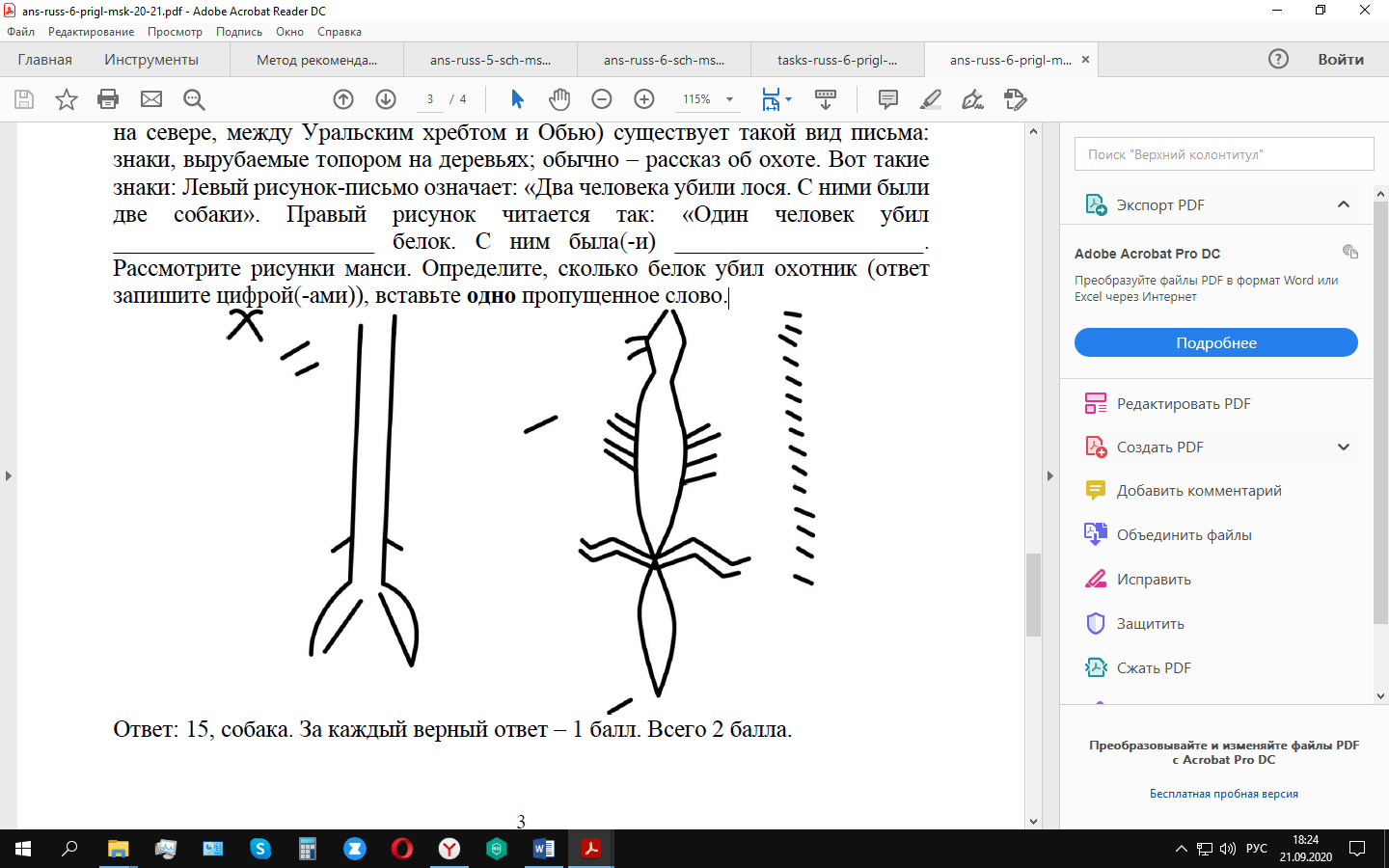 Ответ:________________________________________________Задание № 7  (2 балла)Отгадайте старинные русские загадки. 1) Бежала свинка, золотая спинка, льняной хвостик. 2) В воде родится, а воды боится. Ответ:______________________________________________________________________________________________________________________________________________________________________________________________________________________________________________________________________________________________________________________________________________________Поели мы плоно, но пить не стали: напиток был муный. На не было вино суно с громаной мачтой. Ты поный – забег был труный? Что ни полоно, то пяно, а им всё равно. Она у меня она! Роня!          Поними с пола бумажки, тебе легко, у тебя ланая фигура.Ответ: